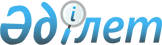 О внесении изменения в совместные приказ Министра финансов Республики Казахстан от 6 февраля 2018 года № 130 и постановление Правления Национального Банка Республики Казахстан от 26 февраля 2018 года № 23 "Об утверждении Правил представления заключения о соответствии размера страховых резервов по незаработанным премиям, непроизошедшим убыткам, заявленным, но неурегулированным убыткам, произошедшим, но незаявленным убыткам требованиям, установленным законодательством Республики Казахстан о страховании и страховой деятельности"Совместные приказ Министра финансов Республики Казахстан от 7 апреля 2021 года № 312 и постановление Правления Агентства Республики Казахстан по регулированию и развитию финансового рынка от 8 апреля 2021 года № 53. Зарегистрирован в Министерстве юстиции Республики Казахстан 12 апреля 2021 года № 22525
      Министр финансов Республики Казахстан ПРИКАЗЫВАЕТ и Правление Агентства Республики Казахстан по регулированию и развитию финансового рынка ПОСТАНОВЛЯЕТ:
      1. Внести в совместные приказ Министра финансов Республики Казахстан от 6 февраля 2018 года № 130 и постановление Правления Национального Банка Республики Казахстан от 26 февраля 2018 года № 23 "Об утверждении Правил представления заключения о соответствии размера страховых резервов по незаработанным премиям, непроизошедшим убыткам, заявленным, но неурегулированным убыткам, произошедшим, но незаявленным убыткам требованиям, установленным законодательством Республики Казахстан о страховании и страховой деятельности" (зарегистрирован в Реестре государственной регистрации нормативных правовых актов под № 16569, опубликован 26 марта 2018 года в Эталонном контрольном банке нормативных правовых актов Республики Казахстан) следующее изменение:
      Правила представления заключения о соответствии размера страховых резервов по незаработанным премиям, непроизошедшим убыткам, заявленным, но неурегулированным убыткам, произошедшим, но незаявленным убыткам требованиям, установленным законодательством Республики Казахстан о страховании и страховой деятельности, утвержденные указанными совместными приказом и постановлением, изложить в новой редакции согласно приложению к настоящим совместным приказу и постановлению.
      2. Комитету государственных доходов Министерства финансов Республики Казахстан в установленном законодательством Республики Казахстан порядке обеспечить:
      1) государственную регистрацию настоящих совместных приказа и постановления в Министерстве юстиции Республики Казахстан;
      2) размещение настоящих совместных приказа и постановления на интернет-ресурсе Министерства финансов Республики Казахстан;
      3) в течение десяти рабочих дней после государственной регистрации настоящих совместных приказа и постановления в Министерстве юстиции Республики Казахстан представление в Департамент юридической службы Министерства финансов Республики Казахстан сведений об исполнении мероприятий, предусмотренных подпунктами 1) и 2) настоящего пункта.
      3. Настоящие совместные приказ и постановление вводятся в действие по истечении десяти календарных дней после дня их первого официального опубликования. Правила представления заключения о соответствии размера страховых резервов по незаработанным премиям, непроизошедшим убыткам, заявленным, но неурегулированным убыткам, произошедшим, но незаявленным убыткам требованиям, установленным законодательством Республики Казахстан о страховании и страховой деятельности Глава 1. Общие положения
      1. Настоящие Правила представления заключения о соответствии размера страховых резервов по незаработанным премиям, непроизошедшим убыткам, заявленным, но неурегулированным убыткам, произошедшим, но незаявленным убыткам требованиям, установленным законодательством Республики Казахстан о страховании и страховой деятельности (далее – Правила) разработаны в соответствии с пунктом 8 статьи 22 и пунктом 9 статьи 26 Кодекса Республики Казахстан от 25 декабря 2017 года "О налогах и других обязательных платежах в бюджет" (далее – Налоговый кодекс) и определяют порядок представления заключения о соответствии размера страховых резервов по незаработанным премиям, непроизошедшим убыткам, заявленным, но неурегулированным убыткам, произошедшим, но незаявленным убыткам требованиям, установленным законодательством Республики Казахстан о страховании и страховой деятельности.
      2. Понятия, используемые в рамках настоящих Правил, применяются в соответствии с Законом Республики Казахстан от 18 декабря 2000 года "О страховой деятельности". Глава 2. Порядок представления заключения о соответствии размера страховых резервов по незаработанным премиям, непроизошедшим убыткам, заявленным, но неурегулированным убыткам, произошедшим, но незаявленным убыткам требованиям, установленным законодательством Республики Казахстан о страховании и страховой деятельности
      3. Органы государственных доходов в ходе налоговой проверки взаимодействуют с уполномоченным органом по регулированию, контролю и надзору финансового рынка и финансовых организаций (далее – уполномоченный орган) по получению в отношении проверяемого налогоплательщика заключения о соответствии размера страховых резервов по незаработанным премиям, непроизошедшим убыткам, заявленным, но неурегулированным убыткам, произошедшим, но незаявленным убыткам требованиям, установленным законодательством Республики Казахстан о страховании и страховой деятельности, для определения сумм по корпоративному подоходному налогу (далее – КПН) в соответствии с пунктом 5 статьи 250 Налогового кодекса.
      4. Запрос органов государственных доходов, направленный в уполномоченный орган, содержит следующие сведения:
      1) реквизиты страховой (перестраховочной) организации, филиала страховой (перестраховочной) организации-нерезидента Республики Казахстан (наименование, бизнес-идентификационный номер (далее – БИН));
      2) проверяемый налоговый период;
      3) суммы страховых резервов по незаработанным премиям, непроизошедшим убыткам, заявленным, но неурегулированным убыткам, произошедшим, но незаявленным убыткам на конец отчетного налогового периода и на конец отчетного налогового периода предыдущего года, отраженные страховой (перестраховочной) организацией, филиалом страховой (перестраховочной) организации-нерезидента Республики Казахстан, в первичных бухгалтерских документах и декларациях по КПН.
      5. Уполномоченный орган по запросу органов государственных доходов в течение 15 (пятнадцати) календарных дней со дня получения такого запроса в соответствии с Налоговым кодексом представляет:
      заключение о соответствии размера страховых резервов по незаработанным премиям требованиям, установленным законодательством Республики Казахстан о страховании и страховой деятельности, по форме согласно приложению 1 к настоящим Правилам;
      заключение о соответствии размера страховых резервов по непроизошедшим убыткам требованиям, установленным законодательством Республики Казахстан о страховании и страховой деятельности, по форме согласно приложению 2 к настоящим Правилам;
      заключение о соответствии размера страховых резервов по заявленным, но неурегулированным убыткам требованиям, установленным законодательством Республики Казахстан о страховании и страховой деятельности, по форме согласно приложению 3 к настоящим Правилам;
      заключение о соответствии размера страховых резервов по произошедшим, но незаявленным убыткам требованиям, установленным законодательством Республики Казахстан о страховании и страховой деятельности, по форме согласно приложению 4 к настоящим Правилам.
      6. Заключение уполномоченного органа содержит сведения по суммам размеров страховых резервов по незаработанным премиям, непроизошедшим убыткам, заявленным, но неурегулированным убыткам, произошедшим, но незаявленным убыткам с отражением причин о соответствии (несоответствии) сумм размеров страховых резервов, результаты которого применяются в ходе налоговой проверки органами государственных доходов.
      Заключение уполномоченного органа направляется в органы государственных доходов сопроводительным письмом за подписью заместителя руководителя.
      7. Информация и сведения, представленные уполномоченным органом по запросу органов государственных доходов в соответствии с настоящими Правилами, не подлежат разглашению органами государственных доходов какой-либо третьей стороне. Должностные лица и работники органов государственных доходов используют информацию и сведения, полученные в соответствии с настоящими Правилами, исключительно в целях осуществления налоговой проверки. Глава 3. Пояснение по заполнению заключения
      8. Заключение о соответствии размера страховых резервов по незаработанным премиям (далее – РНП) требованиям, установленным законодательством Республики Казахстан о страховании и страховой деятельности, по форме согласно приложению 1 к настоящим Правилам, заполняется следующим образом:
      1) в графе 1 указывается порядковый номер;
      2) в графе 2 указывается БИН страховой (перестраховочной) организации, филиала страховой (перестраховочной) организации-нерезидента Республики Казахстан;
      3) в графе 3 указывается наименование страховой (перестраховочной) организации, филиала страховой (перестраховочной) организации-нерезидента Республики Казахстан;
      4) в графе 4 указывается проверяемый налоговый период в разрезе годов (налоговый период по КПН – календарный год с 1 января по 31 декабря); 
      5) в графе 5 указывается сумма РНП на конец отчетного периода по данным проверяемого налогоплательщика;
      6) в графе 6 указывается сумма РНП на конец отчетного периода предыдущего года по данным проверяемого налогоплательщика;
      7) в графе 7 указывается сумма разницы по РНП за налоговый период по данным налогоплательщика, отнесенная на вычеты по КПН;
      8) в графе 8 указывается сумма РНП на конец отчетного периода по данным уполномоченного органа;
      9) в графе 9 указывается сумма РНП на конец отчетного периода предыдущего года по данным уполномоченного органа;
      10) в графе 10 указывается сумма разницы по РНП за налоговый период по данным уполномоченного органа;
      11) в графе 11 указывается заключение уполномоченного органа по суммам РНП, с указанием причин в случае несоответствия с данными налогоплательщика.
      9. Заключение о соответствии размера страховых резервов по непроизошедшим убыткам (далее – РНУ) требованиям, установленным законодательством Республики Казахстан о страховании и страховой деятельности, по форме согласно приложению 2 к настоящим Правилам, заполняется следующим образом:
      1) в графе 1 указывается порядковый номер;
      2) в графе 2 указывается БИН страховой (перестраховочной) организации, филиала страховой (перестраховочной) организации-нерезидента Республики Казахстан;
      3) в графе 3 указывается наименование страховой (перестраховочной) организации, филиала страховой (перестраховочной) организации-нерезидента Республики Казахстан;
      4) в графе 4 указывается проверяемый налоговый период в разрезе годов (налоговый период по КПН – календарный год с 1 января по 31 декабря);
      5) в графе 5 указывается сумма РНУ на конец отчетного периода по данным проверяемого налогоплательщика;
      6) в графе 6 указывается сумма РНУ на конец отчетного периода предыдущего года по данным проверяемого налогоплательщика;
      7) в графе 7 указывается сумма разницы по РНУ за налоговый период по данным налогоплательщика, отнесенная на вычеты по КПН;
      8) в графе 8 указывается сумма РНУ на конец отчетного периода по данным уполномоченного органа;
      9) в графе 9 указывается сумма РНУ на конец отчетного периода предыдущего года по данным уполномоченного органа;
      10) в графе 10 указывается сумма разницы по РНУ за налоговый период по данным уполномоченного органа;
      11) в графе 11 указывается заключение уполномоченного органа по суммам РНУ, с указанием причин в случае несоответствия с данными налогоплательщика.
      10. Заключение о соответствии размера страховых резервов по заявленным, но неурегулированным убыткам (далее – РЗНУ) требованиям, установленным законодательством Республики Казахстан о страховании и страховой деятельности, по форме согласно приложению 3 к настоящим Правилам, заполняется следующим образом:
      1) в графе 1 указывается порядковый номер;
      2) в графе 2 указывается БИН страховой (перестраховочной) организации, филиала страховой (перестраховочной) организации-нерезидента Республики Казахстан;
      3) в графе 3 указывается наименование страховой (перестраховочной) организации, филиала страховой (перестраховочной) организации-нерезидента Республики Казахстан;
      4) в графе 4 проверяемый налоговый период в разрезе годов (налоговый период по КПН – календарный год с 1 января по 31 декабря);
      5) в графе 5 указывается сумма РЗНУ на конец отчетного периода по данным проверяемого налогоплательщика;
      6) в графе 6 указывается сумма РЗНУ на конец отчетного периода предыдущего года по данным проверяемого налогоплательщика;
      7) в графе 7 указывается сумма разницы по РЗНУ за налоговый период по данным налогоплательщика, отнесенная на вычеты по КПН;
      8) в графе 8 указывается сумма РЗНУ на конец отчетного периода по данным уполномоченного органа;
      9) в графе 9 указывается сумма РЗНУ на конец отчетного периода предыдущего года по данным уполномоченного органа;
      10) в графе 10 указывается сумма разницы по РЗНУ за налоговый период по данным уполномоченного органа;
      11) в графе 11 указывается заключение уполномоченного органа по суммам РЗНУ, с указанием причин в случае несоответствия с данными налогоплательщика.
      11. Заключение о соответствии размера страховых резервов по произошедшим, но незаявленным убыткам (далее – РПНУ) требованиям, установленным законодательством Республики Казахстан о страховании и страховой деятельности, по форме согласно приложению 4 к настоящим Правилам, заполняется следующим образом:
      1) в графе 1 указывается порядковый номер;
      2) в графе 2 указывается БИН страховой (перестраховочной) организации, филиала страховой (перестраховочной) организации-нерезидента Республики Казахстан;
      3) в графе 3 указывается наименование страховой (перестраховочной) организации, филиала страховой (перестраховочной) организации-нерезидента Республики Казахстан;
      4) в графе 4 указывается проверяемый налоговый период в разрезе годов (налоговый период по КПН – календарный год с 1 января по 31 декабря);
      5) в графе 5 указывается сумма РПНУ на конец отчетного периода по данным проверяемого налогоплательщика;
      6) в графе 6 указывается сумма РПНУ на конец отчетного периода предыдущего года по данным проверяемого налогоплательщика;
      7) в графе 7 указывается сумма разницы по РПНУ за налоговый период по данным налогоплательщика, отнесенная на вычеты по КПН;
      8) в графе 8 указывается сумма РПНУ на конец отчетного периода по данным уполномоченного органа;
      9) в графе 9 указывается сумма РПНУ на конец отчетного периода предыдущего года по данным уполномоченного органа;
      10) в графе 10 указывается сумма разницы по РПНУ за налоговый период по данным уполномоченного органа; 
      11) в графе 11 указывается заключение уполномоченного органа по суммам РПНУ, с указанием причин в случае несоответствия с данными налогоплательщика. Заключение о соответствии размера страховых резервов по незаработанным премиям требованиям, установленным законодательством Республики Казахстан о страховании и страховой деятельности
      продолжение таблицы
      ___________________________________________________________________
       (фамилия, имя, отчество (при его наличии), подпись лица, ответственного за
       составление заключения)
       Примечание:
       БИН – бизнес-идентификационный номер;
       РНП – резервы по незаработанным премиям. Заключение о соответствии размера страховых резервов по непроизошедшим убыткам требованиям, установленным законодательством Республики Казахстан о страховании и страховой деятельности
      продолжение таблицы 
      ___________________________________________________________________
       (фамилия, имя, отчество (при его наличии), подпись лица, ответственного за
       составление заключения)
       Примечание:
       БИН – бизнес-идентификационный номер;
       РНУ – резервы по непроизошедшим убыткам. Заключение о соответствии размера страховых резервов по заявленным, но неурегулированным убыткам требованиям, установленным законодательством Республики Казахстан о страховании и страховой деятельности
      продолжение таблицы
      ___________________________________________________________________
       (фамилия, имя, отчество (при его наличии), подпись лица, ответственного за
       составление заключения)
       Примечание:
       БИН – бизнес-идентификационный номер;
       РЗНУ – резервы по заявленным, но неурегулированным убыткам. Заключение о соответствии размера страховых резервов по произошедшим, но незаявленным убыткам требованиям, установленным законодательством Республики Казахстан о страховании и страховой деятельности
      продолжение таблицы
      ___________________________________________________________________
       (фамилия, имя отчество (при его наличии), подпись лица, ответственного за
       составление заключения)
       Примечание:
       БИН – бизнес-идентификационный номер;
       РПНУ – резервы по произошедшим, но незаявленным убыткам. 
					© 2012. РГП на ПХВ «Институт законодательства и правовой информации Республики Казахстан» Министерства юстиции Республики Казахстан
				
Министр финансов

Республики Казахстан __________Е. Жамаубаев
Председатель Агентства

Республики Казахстан

по регулированию и развитию

финансового рынка __________М. Абылкасымоваприложение к совместным
приказу и постановлению
Правления Агентства
Республики Казахстан
по регулированию и
развитию финансового рынка
от 8 апреля 2021 года № 53 иМинистра финансов
Республики Казахстан
от 7 апреля 2021 года № 312Утверждены
совместными приказом
Министра финансов
Республики Казахстан
от 6 февраля 2018 года № 130 ипостановлением Правления
Национального Банка
Республики Казахстан
от 26 февраля 2018 года № 23Приложение 1
к Правилам представления 
заключения о соответствии 
размера страховых резервов по
незаработанным премиям, 
непроизошедшим убыткам, 
заявленным, но 
неурегулированным убыткам, 
произошедшим, но 
незаявленным убыткам
требованиям, установленным 
законодательством Республики 
Казахстан о страховании и 
страховой деятельности форма
№
Реквизиты страховой организации, филиала страховой (перестраховочной) организации-нерезидента Республики Казахстан
Реквизиты страховой организации, филиала страховой (перестраховочной) организации-нерезидента Республики Казахстан
Период
РНП
РНП
РНП
№
БИН
Наименование
Период
на конец отчетного налогового периода по данным налогоплательщика (на 31 декабря ___ года)
на конец отчетного налогового периода предыдущего года по данным налогоплательщика (на 31 декабря ___ года)
сумма разницы по РНП за налоговый период по данным налогоплательщика (графа 5 – графа 6)
1
2
3
4
5
6
7
РНП
РНП
РНП
РНП
на конец отчетного налогового периода по данным уполномоченного органа по регулированию, контролю и надзору финансового рынка и финансовых организаций (на 31 декабря ___ года)
на конец отчетного налогового периода предыдущего года по данным уполномоченного органа по регулированию, контролю и надзору финансового рынка и финансовых организаций (на 31 декабря ___ года)
сумма разницы по РНП за налоговый период по данным уполномоченного органа по регулированию, контролю и надзору финансового рынка и финансовых организаций (графа 8 – графа 9)
заключение уполномоченного органа по регулированию, контролю и надзору финансового рынка и финансовых организаций о соответствии данных налогоплательщика и уполномоченного органа по регулированию, контролю и надзору финансового рынка и финансовых организаций (в случае несоответствия, указание причины несоответствия)
8
9
10
11Приложение 2
к Правилам представления 
заключения о соответствии 
размера страховых резервов по
незаработанным премиям, 
непроизошедшим убыткам, 
заявленным, но 
неурегулированным убыткам, 
произошедшим, но 
незаявленным убыткам
требованиям, установленным 
законодательством Республики 
Казахстан о страховании и 
страховой деятельности форма
№
Реквизиты страховой организации, филиала страховой (перестраховочной) организации-нерезидента Республики Казахстан
Реквизиты страховой организации, филиала страховой (перестраховочной) организации-нерезидента Республики Казахстан
Период
РНУ
РНУ
РНУ
№
БИН
Наименование
Период
на конец отчетного налогового периода по данным налогоплательщика (на 31 декабря ___ года)
на конец отчетного налогового периода предыдущего года по данным налогоплательщика (на 31 декабря ____года)
сумма разницы по РНУ за налоговый период по данным налогоплательщика (графа 5 – графа 6)
1
2
3
4
5
6
7
РНУ
РНУ
РНУ
РНУ
на конец отчетного налогового периода по данным уполномоченного органа по регулированию, контролю и надзору финансового рынка и финансовых организаций (на 31 декабря ____года)
на конец отчетного налогового периода предыдущего года по данным уполномоченного органа по регулированию, контролю и надзору финансового рынка и финансовых организаций (на 31 декабря ____года)
сумма разницы по РНУ за налоговый период по данным уполномоченного органа по регулированию, контролю и надзору финансового рынка и финансовых организаций (графа 8 – графа 9)
заключение уполномоченного органа по регулированию, контролю и надзору финансового рынка и финансовых организаций о соответствии данных налогоплательщика и уполномоченного органа по регулированию, контролю и надзору финансового рынка и финансовых организаций (в случае несоответствия, указание причины несоответствия)
8
9
10
11Приложение 3
к Правилам представления 
заключения о соответствии 
размера страховых резервов по
незаработанным премиям, 
непроизошедшим убыткам, 
заявленным, но 
неурегулированным убыткам, 
произошедшим, но 
незаявленным убыткам
требованиям, установленным 
законодательством Республики 
Казахстан о страховании и 
страховой деятельности форма
№
Реквизиты страховой организации, филиала страховой (перестраховочной) организации-нерезидента Республики Казахстан
Реквизиты страховой организации, филиала страховой (перестраховочной) организации-нерезидента Республики Казахстан
Период
РЗНУ
РЗНУ
РЗНУ
№
БИН
Наименование
Период
на конец отчетного налогового периода по данным налогоплательщика (на 31 декабря ___года)
на конец отчетного налогового периода предыдущего года по данным налогоплательщика (на 31 декабря ____года)
сумма разницы по РЗНУ за налоговый период по данным налогоплательщика (графа 5 – графа 6)
1
2
3
4
5
6
7
РЗНУ
РЗНУ
РЗНУ
РЗНУ
на конец отчетного налогового периода по данным уполномоченного органа по регулированию, контролю и надзору финансового рынка и финансовых организаций (на 31 декабря ____года)
на конец отчетного налогового периода предыдущего года по данным уполномоченного органа по регулированию, контролю и надзору финансового рынка и финансовых организаций (на 31 декабря ____года)
сумма разницы по РЗНУ за налоговый период по данным уполномоченного органа по регулированию, контролю и надзору финансового рынка и финансовых организаций (графа 8 – графа 9)
заключение уполномоченного органа по регулированию, контролю и надзору финансового рынка и финансовых организаций о соответствии данных налогоплательщика и уполномоченного органа по регулированию, контролю и надзору финансового рынка и финансовых организаций (в случае несоответствия, указание причины несоответствия)
8
9
10
11Приложение 4
к Правилам представления 
заключения о соответствии 
размера страховых резервов по
незаработанным премиям, 
непроизошедшим убыткам, 
заявленным, но 
неурегулированным убыткам, 
произошедшим, но 
незаявленным убыткам
требованиям, установленным 
законодательством Республики 
Казахстан о страховании и 
страховой деятельности форма
№
Реквизиты страховой организации, филиала страховой (перестраховочной) организации-нерезидента Республики Казахстан
Реквизиты страховой организации, филиала страховой (перестраховочной) организации-нерезидента Республики Казахстан
Период
РПНУ
РПНУ
РПНУ
№
БИН
Наименование
Период
на конец отчетного налогового периода по данным налогоплательщика (на 31 декабря ___года)
на конец отчетного налогового периода предыдущего года по данным налогоплательщика (на 31 декабря ____года)
сумма разницы по РПНУ за налоговый период по данным налогоплательщика (графа 5 – графа 6)
1
2
3
4
5
6
7
РПНУ
РПНУ
РПНУ
РПНУ
на конец отчетного налогового периода по данным уполномоченного органа по регулированию, контролю и надзору финансового рынка и финансовых организаций (на 31 декабря ____года)
на конец отчетного налогового периода предыдущего года по данным уполномоченного органа по регулированию, контролю и надзору финансового рынка и финансовых организаций (на 31 декабря ____года)
сумма разницы по РПНУ за налоговый период по данным уполномоченного органа по регулированию, контролю и надзору финансового рынка и финансовых организаций (графа 8 – графа 9)
заключение уполномоченного органа по регулированию, контролю и надзору финансового рынка и финансовых организаций о соответствии данных налогоплательщика и уполномоченного органа по регулированию, контролю и надзору финансового рынка и финансовых организаций (в случае несоответствия, указание причины несоответствия)
8
9
10
11